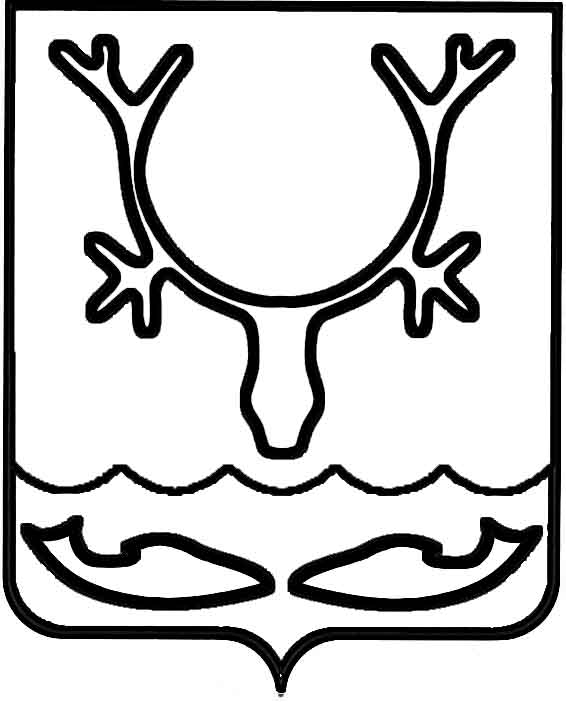 Администрация МО "Городской округ "Город Нарьян-Мар"ПОСТАНОВЛЕНИЕот “____” __________________ № ____________		г. Нарьян-МарО Порядке согласования актов приемки услуг и (или) работ по капитальному ремонту общего имущества в многоквартирных домах, расположенных на территории МО "Городской округ "Город Нарьян-Мар"В соответствии с частью 2 статьи 190 Жилищного кодекса Российской Федерации, частями 2, 4 статьи 25 закона НАО от 15.07.2013 № 77-ОЗ                         "Об организации проведения капитального ремонта общего имущества                            в многоквартирных домах, расположенных на территории Ненецкого автономного округа" Администрация МО "Городской округ "Город Нарьян-Мар"П О С Т А Н О В Л Я Е Т:1.	Утвердить состав комиссии по принятию решения о согласовании акта приемки услуг и (или) работ по капитальному ремонту общего имущества                       в многоквартирных домах, расположенных на территории МО "Городской округ "Город Нарьян-Мар" (Приложение 1).2.	Утвердить Порядок согласования актов приемки услуг и (или) работ               по капитальному ремонту общего имущества в многоквартирных домах, расположенных на территории МО "Городской округ "Город Нарьян-Мар" (Приложение 2).3.	Настоящее постановление вступает в силу с момента его официального принятия и подлежит опубликованию в официальном бюллетене городского округа "Город Нарьян-Мар" "Наш город" и размещению на официальном сайте МО "Городской округ "Город Нарьян-Мар".Приложение 1УТВЕРЖДЕНпостановлением Администрации МО"Городской округ "Город Нарьян-Мар"от 13.01.2015 № 3СОСТАВкомиссии по принятию решения о согласовании акта приемки услуг и (или) работ по капитальному ремонту общего имущества в многоквартирных домах, расположенных на территории МО "Городской округ "Город Нарьян-Мар"Приложение 2УТВЕРЖДЕНпостановлением Администрации МО"Городской округ "Город Нарьян-Мар"от 13.01.2015 № 3ПОРЯДОКсогласования актов приемки услуг и (или) работ по капитальному ремонту общего имущества в многоквартирных домах, расположенных на территории МО "Городской округ "Город Нарьян-Мар"1. Общие положения1.1.	Настоящий Порядок согласования актов приемки услуг и (или) работ   по капитальному ремонту общего имущества в многоквартирных домах, расположенных на территории МО "Городской округ "Город Нарьян-Мар",             (далее – Порядок) разработан в соответствии с требованиями части 2 статьи 190 Жилищного кодекса Российской Федерации, частями 2, 4 статьи 25 закона НАО              от 15.07.2013 № 77-ОЗ "Об организации проведения капитального ремонта общего имущества в многоквартирных домах, расположенных на территории Ненецкого автономного округа".1.2.	Настоящий Порядок регламентирует согласование актов приемки услуг и (или) работ по капитальному ремонту общего имущества в многоквартирных домах, расположенных на территории МО "Городской округ "Город Нарьян-Мар", собственники помещений в которых формируют фонд капитального ремонта                 на счете регионального оператора.1.3.	Целью деятельности комиссии по принятию решения о согласовании акта приемки услуг и (или) работ по капитальному ремонту общего имущества                  в многоквартирных домах, расположенных на территории МО "Городской округ "Город Нарьян-Мар", (далее – Комиссия) является принятие решения                               о согласовании или об отказе в согласовании акта приемки услуг и (или) работ               по капитальному ремонту общего имущества в многоквартирных домах, расположенных на территории МО "Городской округ "Город Нарьян-Мар",                 (далее – Акт приемки услуг и (или) работ по капитальному ремонту).2. Порядок формирования и состав Комиссии2.1.	Состав Комиссии утверждается постановлением Администрации МО "Городской округ "Город Нарьян-Мар".2.2.	В состав Комиссии входят председатель, заместитель председателя, секретарь и члены Комиссии.2.3.	К работе Комиссии могут привлекаться с правом совещательного голоса представители экспертных организаций.2.4.	Деятельностью Комиссии руководит председатель, который несет ответственность за выполнение возложенных на Комиссию задач, ведет заседание Комиссии. Председатель Комиссии назначается Администрацией МО "Городской округ "Город Нарьян-Мар" из числа представителей Администрации МО "Городской округ "Город Нарьян-Мар". В отсутствие председателя его обязанности исполняет заместитель председателя Комиссии.2.5.	Секретарь Комиссии готовит проекты повесток заседания Комиссии, обеспечивает ведение протоколов заседаний Комиссии, ведет делопроизводство Комиссии, извещает членов Комиссии и приглашенных на ее заседания лиц                 о дате, времени, месте проведения и повестке заседания Комиссии, организует подготовку заседаний Комиссии.2.6.	Члены Комиссии присутствуют на заседаниях Комиссии, участвуют               в обсуждении рассматриваемых вопросов и выработке по ним решений.                         При невозможности присутствия на заседании заблаговременно извещают об этом секретаря Комиссии.3. Порядок работы Комиссии3.1.	Основанием для работы Комиссии является уведомление региональным оператором Администрации МО "Городской округ "Город Нарьян-Мар"                          о предполагаемой дате приемки услуг и (или) работ по капитальному ремонту,                  о месте и времени их приемки. Уведомление должно быть направлено                             в Администрацию МО "Городской округ "Город Нарьян-Мар" не менее чем                    за десять дней до предполагаемой даты приемки услуг и (или) работ                               по капитальному ремонту. Уведомление должно также быть размещено                           на информационных стендах этого дома и на сайте регионального оператора в сети Интернет. Региональный оператор должен обеспечить возможность фактического осмотра представителями Администрации МО "Городской округ "Город Нарьян-Мар" результатов выполненных работ (оказанных услуг) с учетом требований безопасности.3.2.	В течение 3 (трех) дней с момента уведомления региональным оператором глава МО "Городской округ "Город Нарьян-Мар" либо заместитель главы Администрации МО "Городской округ "Город Нарьян-Мар" поручает Комиссии принять решение о согласовании или об отказе в согласовании Акта приемки услуг и (или) работ по капитальному ремонту.3.3.	В течение 5 (пяти) дней с момента поручения главы МО "Городской округ "Город Нарьян-Мар" либо заместителя главы Администрации МО "Городской округ "Город Нарьян-Мар" Комиссия организует заседание и принимает решение о согласовании или об отказе в согласовании Акта приемки услуг и (или) работ по капитальному ремонту.3.4.	Заседание Комиссии считается правомочным, если в нем принимают участие не менее двух третей от ее состава.3.5.	На заседании Комиссии каждый член Комиссии имеет один голос. Члены Комиссии участвуют в заседаниях без права замены. Члены комиссии                   с правом совещательного голоса в голосовании при принятии решения по вопросу, отнесенному к компетенции Комиссии, не участвуют.3.6.	Решения на заседании Комиссии принимаются в форме открытого голосования.3.7.	Решения на заседании Комиссии принимаются большинством голосов от числа присутствующих.3.8.	В случае равенства голосов членов Комиссии голос Председателя Комиссии, а в его отсутствие заместителя председателя Комиссии, является решающим.3.9.	Решения, принятые на заседании Комиссии, оформляются в форме протокола, который составляется не позднее 2 (двух) дней после проведения заседания.3.10.	В случае несогласия с принятым на заседании Комиссии решением член Комиссии может письменно изложить свое особое мнение. Данное мнение, оформленное в письменном виде, прилагается к решению Комиссии.3.11.	Протокол заседания Комиссии подписывается всеми членами Комиссии, принявшими участие в заседании Комиссии.4. Решения, принимаемые Комиссией4.1.	Не позднее 10 дней с момента уведомления региональным оператором Комиссия принимает одно из следующих решений.4.1.1.	Согласовать Акт приемки услуг и (или) работ по капитальному ремонту.4.1.2.	Не согласовывать Акт приемки услуг и (или) работ по капитальному ремонту.5. Согласование акта приемки услуг и (или) работ или отказ в его согласовании5.1.	В случае принятия решения Комиссии о согласовании Акта приемки услуг и (или) работ по капитальному ремонту председатель Комиссии или его заместитель согласовывает Акт приемки услуг и (или) работ по капитальному ремонту.5.2.	В случае отказа в согласовании Акта приемки услуг и (или) работ                по капитальному ремонту секретарь Комиссии готовит официальное письмо                    с разъяснением причин отказа, подписанное председателем Комиссии или его заместителем, и направляет его региональному оператору.5.3.	В комиссии по приемки работ, назначенной региональным оператором, участвует председатель Комиссии, или заместитель председателя Комиссии, или уполномоченный член Комиссии.1301.20153Глава МО "Городской округ "Город Нарьян-Мар" Т.В.ФедороваБебенин Александр БорисовичГончаров Александр Васильевич- первый заместитель главы Администрации МО "Городской округ "Город Нарьян-Мар", председатель комиссии;- начальник Управления строительства,                ЖКХ и градостроительной деятельности Администрации МО "Городской округ "Город Нарьян-Мар", заместитель председателя комиссии;Лисиценский Алексей Владимирович - главный специалист отдела строительства и капитального ремонта Управления строительства, ЖКХ и градостроительной деятельности Администрации МО "Городской округ "Город Нарьян-Мар", секретарь комиссии.Члены комиссии:Мокроусов Сергей Николаевич-начальник отдела муниципального контроля Администрации МО "Городской округ "Город Нарьян-Мар";Рябова Анна Сергеевна- начальник отдела ЖКХ и дорожного хозяйства Управления строительства,           ЖКХ и градостроительной деятельности Администрации МО "Городской округ "Город Нарьян-Мар";Смирных Людмила Александровна- начальник отдела строительства и капитального ремонта Управления строительства, ЖКХ и градостроительной деятельности Администрации МО "Городской округ "Город Нарьян-Мар";Фоменок Леонид Александрович- директор МКУ "Управление городского хозяйства г. Нарьян-Мара".